(05) 直線方程式用最基本的直線方程式來解釋所有的直線，可以幫助學生了解直線方程式任何直線方程式，都可以用y＝ax＋b來表示例如：(1)	直線方程式2x＋3y5＝0	3y＝2x＋5	y＝x＋	比對y＝ax＋b，此時a＝，b＝(2)	直線方程式5x＋2y6＝0	2y＝5x＋6	y＝x＋3	比對y＝ax＋b，此時a＝，b＝3基本的直線y＝ax，這種直線一定通過(0,0)例1：	y＝x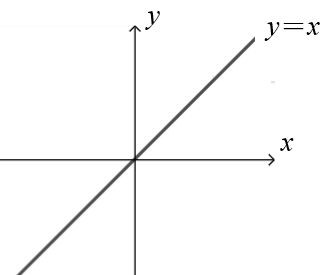 例2：	y＝x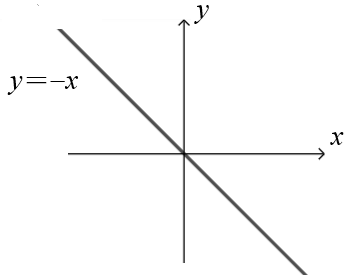 例3：	y＝2x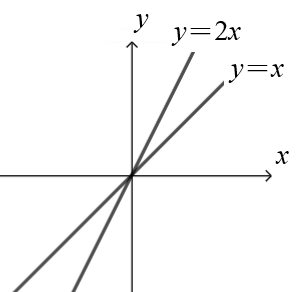 例4：	y＝x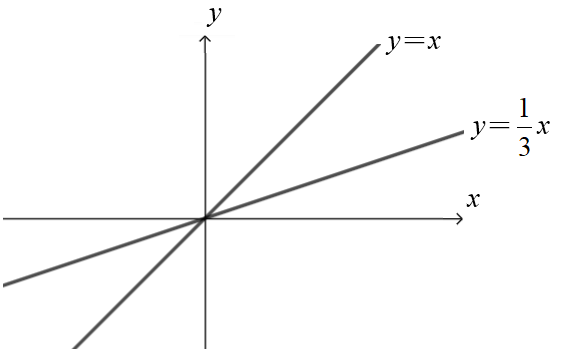 例5：	y＝x＋1		先畫y＝x		再將直線上移1單位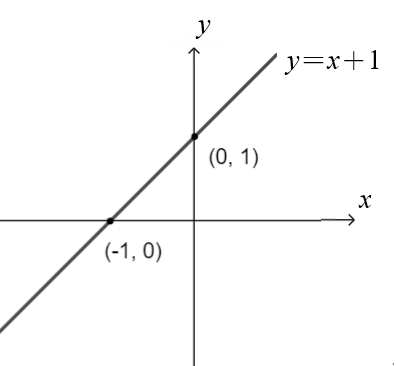 例6：	y＝x2		先畫y＝x		再將直線下移2單位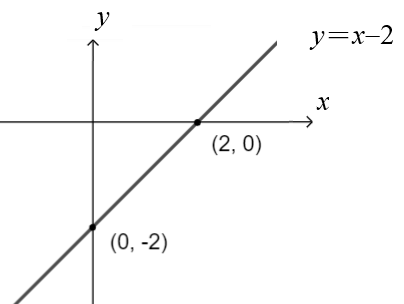 例7：	y＝x＋1		先畫y＝x		再將直線上移1單位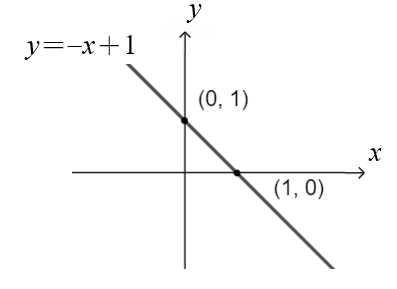 例8：	3y＋5x1＝0		化簡為		3y＝5x＋1		y＝x＋		先畫y＝x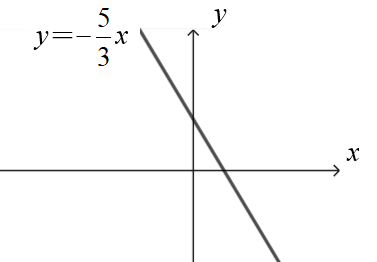 		再將直線上移單位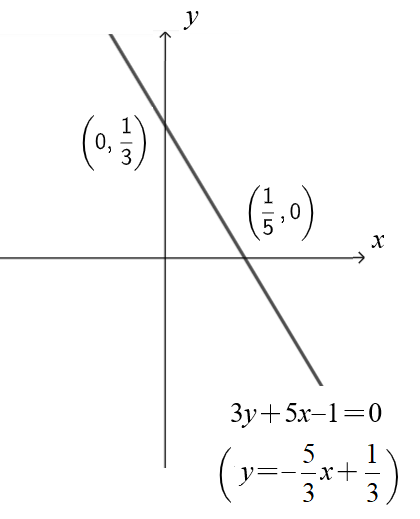 例9：	x＝0與y＝0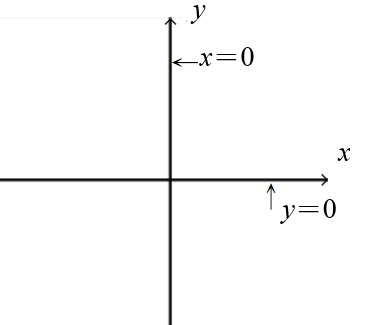 例10：	y＝1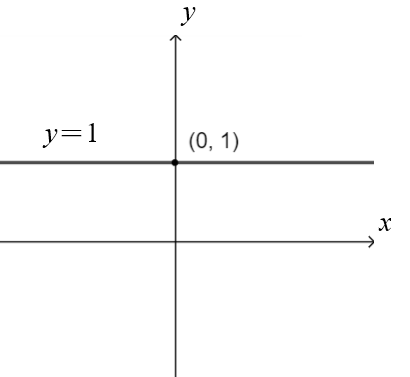 例11：	x＝3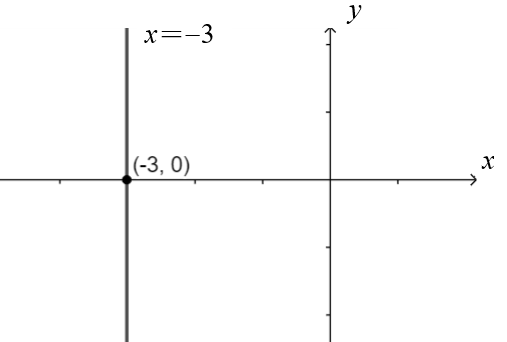 